A BOIADEIRA – CONDIÇÕES TÉCNICAS   É Obrigatório, No Que Diz Respeito à Sonorização e Iluminação Dos Eventos, Que os Equipamentos Sejam Estritamente Compatíveis à Realidade Aos Espaços Físicos, Isto é salões, teatros, ginásios, ou em locais totalmente abertos. A empresa locadora fica Comprometida a Notificar Antecipadamente a Quantidade dos Componentes e o Potencial, Que a Mesma Irá Instalar Em Seus Sistemas.    Será Considerado, Inaceitável, Pela Equipe Técnica, Se o Sistema Apresentar Por Motivo Qualquer, Algum tipo De “Ruído” ou Problema Eletro-Eletrônico Que Venha Prejudicar o Decorrer do Show.    Caso haja Algum tipo de Problema Em Relação ás Necessidades de Equipamentos Requisitados, a Empresa locadora fica Comprometida á Comunicar de Imediato ao técnico ou a Produção do show. O não Atendimento ás Condições mínimas Exigidas Poderá Acarretar no cancelamento do show.    Fica Sob Responsabilidade do Contratante Providenciar o Fornecimento de Energia Suficiente ao Show, (tanto para o equipamento da locadora assim como da produção) É NECESSÁRIO 02 TRANSFORMADORES OU 02 GERADORES DE 250KVA, A UMA DISTÂNCIA MÁXIMA DE 20M DO MAIN POWER. EXCLUSIVO PARA O PALCO. (DEVIDAMENTE ATERRADO )A HOUSE MIX Deve Estar No Máximo a 30 Metros do Palco e Deverá Ser Coberta, Sem A Menor Possibilidade De Ser Molhada Por Chuva, Deve Estar No Mínimo a 40 CM Do Chão E Possuir 4m De Largura, 3m De Profundidade  OBSERVAÇÕES: Todos Os Itens Citados Acima tem Seu Fornecimento Sobre Responsabilidades Da locadora. O Grid deve estar a 1,50m do chão, E Nele Deve Conter Somente os Equipamentos Solicitados a Locadora, e Conforme Orientação No mapa de luz. O Palco Deve Estar Completamente Limpo, Sem Nenhum Cubo, Praticável, Retorno, Case Etc. O PA Deveráter Potência e Cobertura Suficientes e Proporcionais Ao Tamanho Do Local Show, Capaz De Produzir 110 DB Na House Mix Sem DistorçõesPALCO GERAIS (Contratante): Dimensões Do Palco: A Dimensão Mínima Do Palco Para a Realização Do Show é De 16m De Largura (Boca de Cena),14m de profundidade, e 8m de Altura. Backstage Dos Dois Lados Com As Dimensões de 6m x 3m Uma Para o Som e Outra Para luz. Pois a Produção e o Cenário Dependem Dessa Area Mínima Para Que Não Seja Prejudicado a Performance Do Artista e Da Produção Cenográfica Do Show. O Grid de Alumínio Tem que Ter a Dimensão de 12m De largura (Boca de Cena), 8m de Profundidade, e 6m de altura, O Palco Teve Estar Devidamente Aterrado. O Palco Deve Estar Carpetado e Devidamente Sinalizado ***  O PALCO DEVERA ESTAR TOTALMENTE ATERRADO ***A BOIADEIRA - RIDER SOMO PA Deverá Ter Potência e Cobertura Suficientes e Proporcionais Ao Tamanho Do Local Show, Capaz De Produzir 110 Db A 30 METROS DA House Mix Sem Distorções.                                          O PA Devera Esta Montado A 1,30 A Frente Do Palco Em Uma Estrutura independente.                                                                                           (CONSOLES ACEITOS PARA PA) 
01 - PM5D-RH, DIGI PRO FILE, DIGI MIX RACK,DIGICO  VI6, V13000. MIDAS PRO SERIE             NÃO CEITAMOS CONSOLES ANALOGICOS 
01 - CD PLAYER ( SOM AMBIENTE PARA O EVENTO ) 
01 -IMDISPENSAVEL SISTEMA DE COMUNICAÇÃO PA E PALCO (INTERCOM) 
01 – MULTICABO DE 48 VIAS LIVRE                                                                                               A HOUSE MIX Deve Estar No Máximo a 30 Metros do Palco e Deverá Ser Coberta, Sem A Menor Possibilidade De Ser Molhada Por Chuva, Deve Estar No Mínimo a 40 CM Do Chão E Possuir 4m De Largura, 3m De Profundidade  Com Fechamento Em Volta                                    ( CONSOLES ACEITOS PARA MONITOR)
01 - PM5D-RH, DIGI PRO FILE, DIGI MIX RACK ,DIGICO , VI6, VI3000, MIDAS PRO SERIE                       NÃO CEITAMOS CONSOLES ANALOGICOS
02 - MICROFONE UR4 SHURE 
06 - MONITORES (SM 400, SM 222, CLAIR BROTHERS 12 AM) SENDO UM PARA CUE
01 - SIDE FILL DUPLO DE 3 VIAS STERIO EMPERFEITO ESTADO DE FUCIONAMENTO
01 - SUB DE BATERIA 2 X18 
01 - AMPLIFICADOR P/ BAIXO GK 8OO OU AMPEG (01 - CX 4X10 + 01 - CX 1X15) 
01 - BATERIA COMPLETA (PEARL, MAPEX, DW OU SIMILAR) ( EM OTIMAS CONDICOES ) 
06 - MIC SM 604 BATERIA TODA A MICROFONAÇAO DA BATERIA             DA LOCADORA 
05 - MICROFONE SHURE SM81 TODA A MICROFONAÇAO DA BATERIA    DA LOCADORA 
01 - MIC DE BUMBO (RE20 - 91 ) TODA A MICROFONAÇAO DA BATERIA DA LOCADORA 
10 - CABOS DE INSTRUMENTOS P10 –P10                                                                                              16- PEDESTAIS GRANDES ( 6 PEQUENOS )                                                                                      
60- CABOS XLR PARA LIGAR OO PALCO 
10 - PONTO DE AC 110 MONITOR ( ESTABILIZADO E A TERRADO INDISPENSAVEL ) 
04- PONTOS DE AC 110 / 220 
16 - PRATICAVÉIS 
06- PSM 900 OU G4 SUNHEISSER
03 -TRANSMISSOR DE INSTRUMENTOSTECNICO RESPONSAVEL CARLAO MORAES 043- 999021759 
TECNICO DE MONITOR ( NATAN PEQUENO 044 -984459103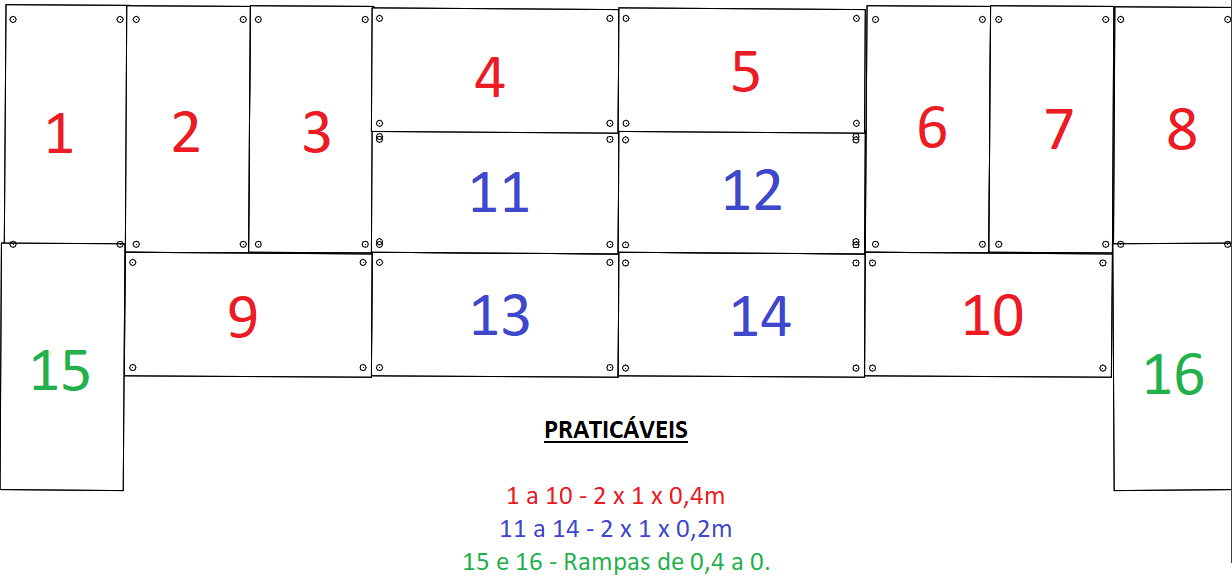 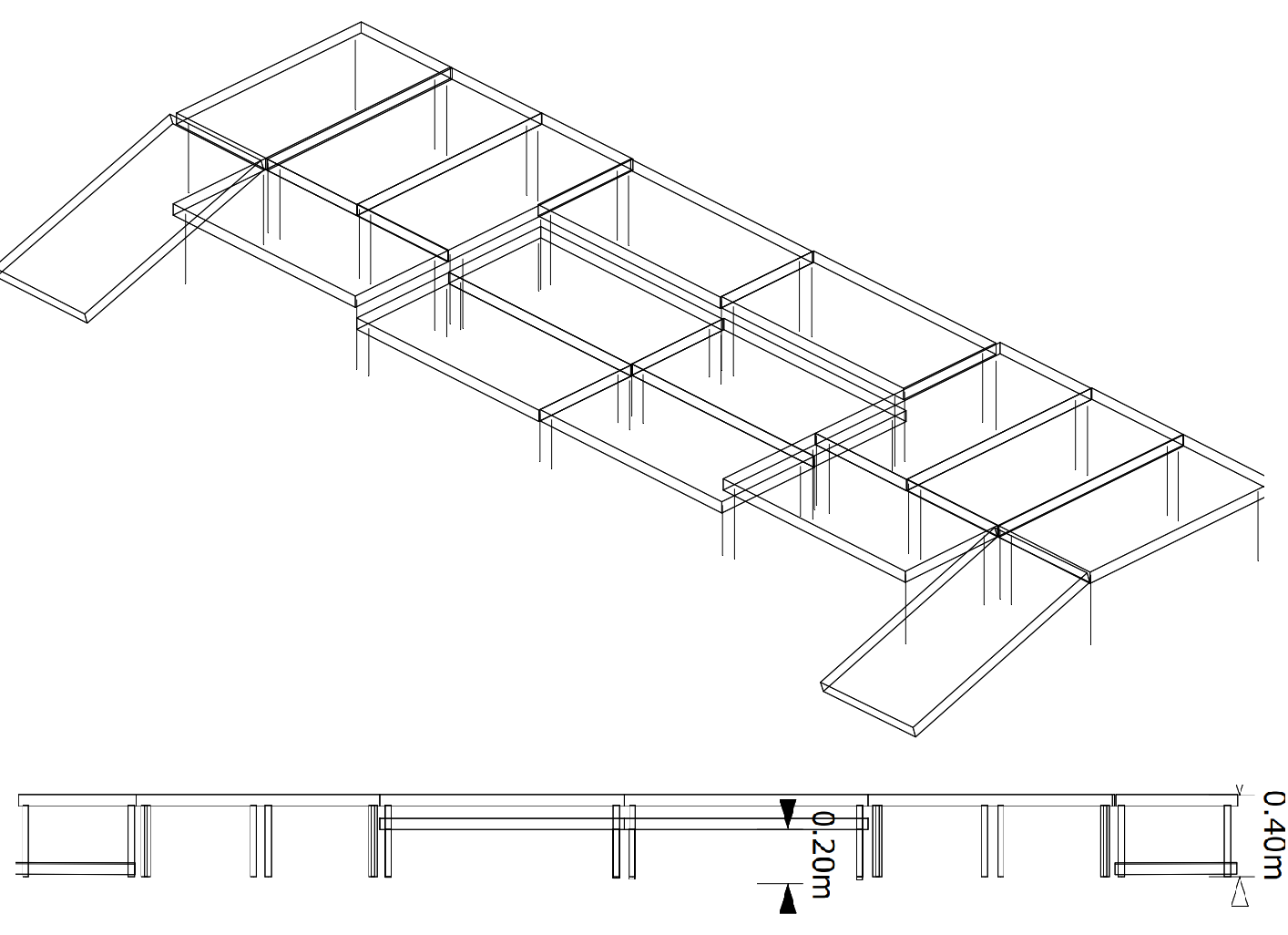 INPUT ANA CASTELAINPUT ANA CASTELAINPUT ANA CASTELAINPUT ANA CASTELAINPUT ANA CASTELA01BB       BETA52/91/R20   APEDESTAL PEQ.LOCADORA02CX 01 TOP         SN57/604         APEDESTAL MÉD.LOCADORA03CX 01 BOTTON         SN57/604         APEDESTAL PEQ.LOCADORA04CX 02         SN57/604         APEDESTAL MÉD.LOCADORA05HH             SM 81           APEDESTAL GDE.LOCADORA06TON 1               604             ACLAMPLOCADORA07TON 2               604             ACLAMPLOCADORA08TON 3                  604              ACLAMPLOCADORA09SURDO 01                  604              ACLAMPLOCADORA10SURDO 02               604             ACLAMPLOCADORA11OVER L                SM 81           APEDESTAL GDE.LOCADORA12OVER R              SM 81          APEDESTAL GDE.LOCADORA13SUB KICK             NOSSO          APEDESTAL MÉD.LOCADORA14EFEITOS               SM 81          APEDESTAL MÉD.LOCADORA15BAIXO            NOSSO           BXLRLOCADORA16GUITARRA            NOSSO           DXLRLOCADORA17VIOLÃO         DI PASSIVO       BXLRLOCADORA18SANFONA            NOSSO           BXLRLOCADORA19TECLADO L         DI PASSIVO       CXLRLOCADORA20TECLADO R         DI PASSIVO       CXLRLOCADORA21VS VL /GTR L                XRL             CXLRLOCADORA22VS VL /GTR R                XRL             CXLRLOCADORA23VS BACK /SANF. L                XRL             CXLRLOCADORA24VS BACK /SANF. R                  XRL              CXLRLOCADORA25VS ABERTURA L                XRL             CXLRLOCADORA26VS ABERTURA R                XRL             CXLRLOCADORA27VS PERCUCAO L                XRL             CXLRLOCADORA28VS PERCUCAO R                XRL             CXLRLOCADORA29CLICK                XRL             CXLRLOCADORA30ANA              NOSSO            BXLRLOCADORA31BY ANA              NOSSO            BXLRLOCADORA32BACK THIAGO              NOSSO            BXLRLOCADORA33LOCUTOR              NOSSO            BXLRLOCADORA34BACK THIAGO C/ FIO                SM58             DXLRLOCADORA35JAJÁ              NOSSO             BXLRLOCADORA36COMUNICAÇÃO ANA                SM58             DPEDESTALLOCADORA37COMUNICAÇÃO TECLADO                SM58             D      PEDESTALLOCADORA38COMUNICAÇÃO ROADIE                SM58             DPEDESTALLOCADORA39MICROFONE S/FIO BY 1SHURE/SENNHEISERXLRLOCADORA40MICROFONE S/FIO BY 2SHURE/SENNHEISERXLRLOCADORA41TIMECODE                 XLR               CXLRLOCADORA42434445464748BUMBOACX TOP.ACX BOT.ACX 2AHHATON 1ATON2ATON3ASURDO 1ASURDO 2AOVER LAOVER RASUBKICKAEFEITOSABAIXOBVIOLÃOBSANFONABVOZ ANABVOZ ANA BYBBACK THIAGOBLOUCUTOR BCOMUN. JAJÁBTECLADO LCTECLADO RCVS VL / GTRCVS VL / GTRCVS VOZ / SANF.CVS VOZ / SANF.CVS ABERTURACVS ABERTURACVS PERCUSSÃOCVS PERCUSSÃOCVS CLICKCVS TIMECODECGUITARRADBACK C/FIO DCOMUNIC. ANADCOMUNIC. TECLADODCOMUNIC. ROADIED